SEGRETARIO GENERALEDr. Giuseppe Manca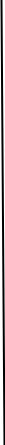 Ufficio PersonaleUfficio Relazioni con ilPubblicoUfficio Statistica CentroElaborazioni Dati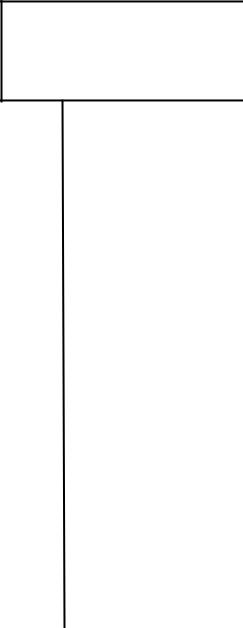 AREAVIGILANZA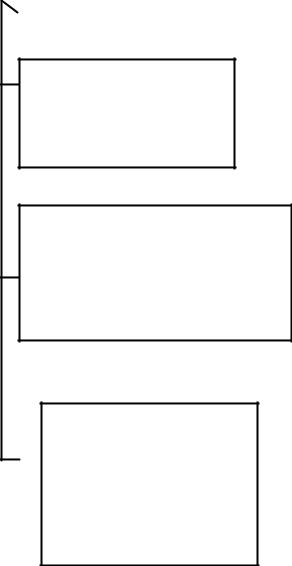 PoliziaMunicipaleUfficioContravvenzioniUfficioAttivitàProduttiveUfficio Stato CivileUfficio AnagrafeUfficio Elettorale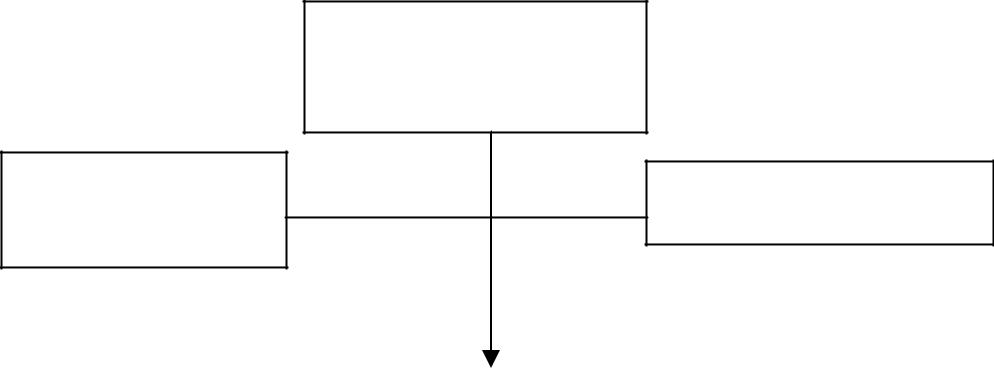 SINDACODott. Giovanni SerraCONSIGLIOGIUNTA COMUNALEGIUNTA COMUNALECOMUNALEAREAAREAAREAAREAAREAAREAAREAAREAAREAAREAAREAAREAAREAAREAAREAAREAAREAAREAAMMINISTRATIVAAMMINISTRATIVAAMMINISTRATIVAFINANZIARIAFINANZIARIAFINANZIARIAFINANZIARIAFINANZIARIAFINANZIARIAFINANZIARIAFINANZIARIAFINANZIARIAFINANZIARIAFINANZIARIAFINANZIARIAUfficioUfficioUfficioUfficioUfficioUfficioUfficioUfficioUfficioUfficioUfficioUfficioProtocolloRagioneria edRagioneria edRagioneria edProtocolloeconomatoeconomatoeconomatoeconomatoeconomatoeconomatoSegreteriaSegreteriaUfficioUfficioGeneraleUfficioUfficioGeneralePaghe ePaghe ePaghe ePaghe ePrevidenzaPrevidenzaUfficioPrevidenzaPrevidenzaUfficioPrevidenzaPrevidenzaUfficioNotificheUfficio TributiUfficio TributiUfficio TributiUfficio TributiUfficio TributiUfficio TributiCentralinoCentralinoAREA SOCIALEAREA SOCIALEAREA SOCIALEAREA SOCIALEAREA SOCIALEAREAAREAAREATECNICATECNICATECNICATECNICAUfficioUfficioUfficioUfficioUfficio LavoriUfficio LavoriUfficio LavoriUfficio LavoriServiziServiziUfficio LavoriUfficio LavoriUfficio LavoriUfficio LavoriServiziServiziSociali Sociali Pubblici e ServiziPubblici e ServiziPubblici e ServiziPubblici e ServiziSociali Sociali CimiterialiCimiterialiCimiterialiCimiterialiUfficioUfficioUfficioUffici ServiziUffici ServiziUfficioUfficioUfficioUffici ServiziUffici ServiziManuntenzioniManuntenzioniManuntenzioniUffici ServiziUffici ServiziManuntenzioniManuntenzioniManuntenzioniManuntenzioniManuntenzioniManuntenzioniPubblicaPubblicaIstruzioneIstruzioneCulturaCulturaCulturaCulturaCulturaCulturaUfficioUfficioCulturaCulturaCulturaUfficioUfficioUfficioUfficioUrbanisticaUrbanisticaUrbanisticaUrbanisticaUrbanisticaUrbanisticaUrbanisticaUrbanistica